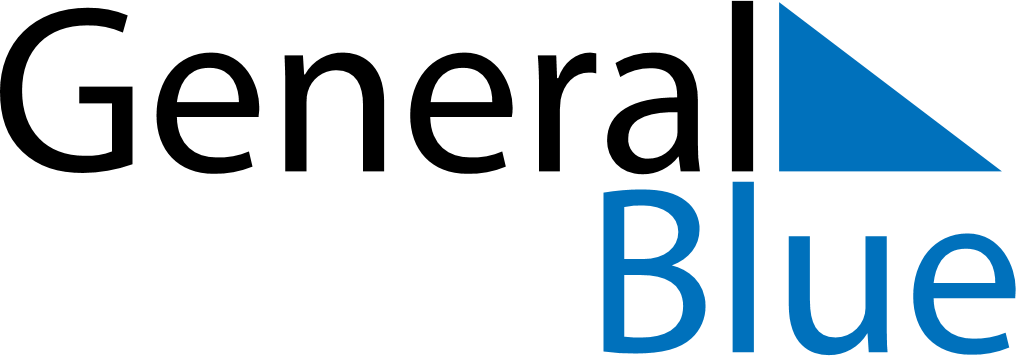 Meal PlannerFebruary 17, 2025 - February 23, 2025Meal PlannerFebruary 17, 2025 - February 23, 2025Meal PlannerFebruary 17, 2025 - February 23, 2025Meal PlannerFebruary 17, 2025 - February 23, 2025Meal PlannerFebruary 17, 2025 - February 23, 2025Meal PlannerFebruary 17, 2025 - February 23, 2025Meal PlannerFebruary 17, 2025 - February 23, 2025Meal PlannerFebruary 17, 2025 - February 23, 2025MondayFeb 17TuesdayFeb 18WednesdayFeb 19ThursdayFeb 20FridayFeb 21SaturdayFeb 22SundayFeb 23BreakfastLunchDinner